Campamento de BALONMANO en León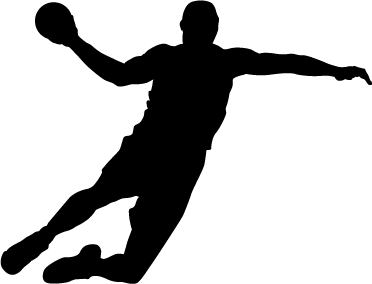 Carrizo de la Ribera 2021Información del jugador o jugadora	Seleccione turno:1er turno: del 3 al 10 de julio 2º turno: del 11 al 18 de julioNombre y apellidos:	DNI:Fecha de nacimiento:(dd/mm/aaaa)	Posición:Talla de camiseta (S, M, L o XL):Equipo:	Ciudad:	Categoría del equipo:Observaciones (intolerancias alimentarias, alergias u otros datos de interés, si procede):Información del padre, madre o tutor/aNombre y apellidos:	DNI:Dirección postal:Población:	Provincia:	Código postal:Dirección de correo electrónico:	Teléfono(s) de contacto:Información de pagoPago por ingreso en cuenta con IBAN ES52 0081 5725 7700 0110 1713300€ para inscripciones hasta el 30/04/2021325€ para inscripciones a partir del 1/05/2021
La reserva de la plaza implica el pago de 50 euros. El resto del importe deberá efectuarse antes del 13 de junio de 2021.Firma del padre, madre o tutor/a*(*) La firma de este documento implica que acepta el empleo de la imagen de su hijo/a con fines divulgativos en redes sociales y la participación en todas las actividades del Campamento.